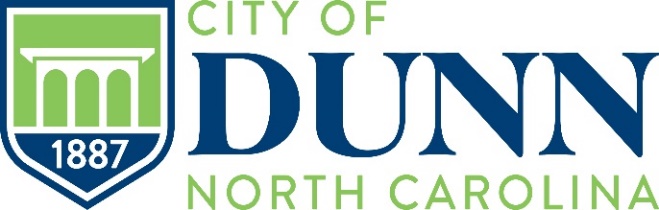 Official Use OnlyApplication Date:Zoning District:Name & Address/PIN of Development:Proposed Use:List Number of Bedrooms per Phase & # of Phases/or design flow rates per 15A NCAC 02T .0114:Applicant:Signature:Phone Number:Email:WASTEWATER ALLOCATION POINT VALUES TABLEWASTEWATER ALLOCATION POINT VALUES TABLEWASTEWATER ALLOCATION POINT VALUES TABLEWASTEWATER ALLOCATION POINT VALUES TABLEDevelopment Type **Choose 1 from this categoryCategoryPoint ValueCheck Box         If Necessary, Describe ImprovementIf ApplyingDevelopment Type **Choose 1 from this categoryNon-residential - Retail & Restaurant20Development Type **Choose 1 from this categoryNon-residential - Office20Development Type **Choose 1 from this categoryNon-residential - Warehouse15Development Type **Choose 1 from this categoryNon-residential – Medical20Development Type **Choose 1 from this categoryNon-residential – Hotel/Motel/Inn/Travel Trailer Campground20Development Type **Choose 1 from this categoryIndustrial/Manufacturing30Development Type **Choose 1 from this categoryInstitutional15Development Type **Choose 1 from this categoryResidential – Existing Lot (SF Detached)45Development Type **Choose 1 from this categoryResidential Subdivision - SF Detached (10,001 sf or larger lot sizes)20Development Type **Choose 1 from this categoryResidential Subdivision - SF Detached (10,000 – 7,001 sf lot sizes)15Development Type **Choose 1 from this categoryResidential Subdivision – SF Detached (7,000 sf lot size and under)10Development Type **Choose 1 from this categoryResidential Subdivision – SF Attached (1,500 sf or larger heated space)15Development Type **Choose 1 from this categoryResidential Subdivision – SF Attached (under 1,500 sf heated space)10Development Type **Choose 1 from this categoryResidential – Multi-family10Development Type **Choose 1 from this categoryMixed-Use Residential20Development Type **Choose 1 from this categoryMixed-Use Commercial & Residential30Development Type **Choose 1 from this categoryDowntown Redevelopment30Development Type **Choose 1 from this categoryInfill Development30Future Tax Status **Choose 1 from this categoryExempt0Future Tax Status **Choose 1 from this categoryResidential5Future Tax Status **Choose 1 from this categoryNon-residential10Future Tax Status **Choose 1 from this categoryIndustrial10Community Improvements Bonus Points **Choose All that apply from this categoryPublic or private sports/recreation (tennis courts, basketball courts, soccer field, etc.)10Community Improvements Bonus Points **Choose All that apply from this categoryExpansion of non-residential use10Community Improvements Bonus Points **Choose All that apply from this categoryRe-development of an existing property in conformance with City’s current land development standards5Community Improvements Bonus Points **Choose All that apply from this categoryResidential Subdivision – Centralized high-quality recreational amenities. Pool, clubhouse, large playground (>1,000 sf), sports courts – 5 points per (15 points max.)5-15Community Improvements Bonus Points **Choose All that apply from this categoryJob Creation – 30 or less new jobs5Community Improvements Bonus Points **Choose All that apply from this categoryJob Creation – 31 to 100 new jobs10Community Improvements Bonus Points **Choose All that apply from this categoryJob Creation – more than 100 new jobs15Community Improvements Bonus Points **Choose All that apply from this categoryResidential Design – Multiple-car garages provide5Community Improvements Bonus Points **Choose All that apply from this categoryAll residential structures constructed with crawlspaces. 15Community Improvements Bonus Points **Choose All that apply from this categoryAll residential structures constructed with raised slab foundations (Minimum two (2) code approved steps above grade).10Community Improvements Bonus Points **Choose All that apply from this category50% of residential structures constructed with crawlspaces or raised slab foundations (Minimum two (2) code approved steps above grade).5Community Improvements Bonus Points **Choose All that apply from this categoryResidential structures constructed with exterior material such as Hardi-Plank, masonry, or similar material on at least 50% of the front and sides of all structures.  10Community Improvements Bonus Points **Choose All that apply from this categoryNon-residential Structures constructed exterior material such as Hardi-Plank, masonry, or similar material on at least 80% of the front and sides of the structures.  10Community Improvements Bonus Points **Choose All that apply from this categoryDesign - Utilizing of Traditional Neighborhood design standards including alley loaded lots/units, pocket parks, on street parking & street trees located between the curb and sidewalks.10Community Improvements Bonus Points **Choose All that apply from this categoryAbatement of nonconforming structures, land or lots.5Community Improvements Bonus Points **Choose All that apply from this categoryPedestrian Facilities (on-site): Will improve, construct or implement planned public pedestrian infrastructure (within site or along frontages of subject property) such as sidewalks, greenway trails, pedestrian paths, etc. per City, County or State adopted plans and polices.5Community Improvements Bonus Points **Choose All that apply from this categoryPedestrian Facilities (off-site) - Will improve, construct or implement planned public pedestrian infrastructure (off site) such as sidewalks, greenway trails, pedestrian paths, etc. per City, County or State adopted plans and polices.10Community Improvements Bonus Points **Choose All that apply from this categoryTransportation Improvements (on-site) - Will improve, construct or implement planned public transportation infrastructure (within site or along frontages of subject property) such as intersection improvements, traffic signal improvements, road widening, traffic calming measures, etc. per City, County or State adopted plans and polices.5Community Improvements Bonus Points **Choose All that apply from this categoryTransportation Improvements (off-site) – Will improve, construct or implement planned public transportation infrastructure (off-site) such as intersection improvements, traffic signal improvements, road widening, traffic calming measures, etc. per City, County or State adopted plans and polices.10Community Improvements Bonus Points **Choose All that apply from this categoryLocated adjacent to existing sewer line.5Community Improvements Bonus Points **Choose All that apply from this categoryUse of conservation style/low impact stormwater development practices5Total Points